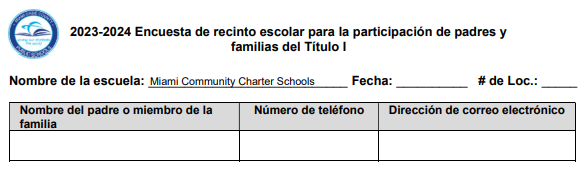 Instrucciones: Por favor complete la Encuesta de recinto escolar para la participación de padres y familias del Título I para el curso 2023-2024 con el fin de ayudar a nuestra escuela con la implementación del Programa Escolar del Título I identificando los intereses y necesidades de su familia. Los resultados de este estudio se podrían utilizar para ayudar con el desarrollo del Plan de Participación de Padres y Familias (PFEP) del Título I del recinto escolar, y asimismo para programar actividades futuras para padres y familiares, además de eventos y talleres.1. De la lista a continuación, identifique los temas sobre los que le gustaría recibir información adicional:2. ¿Qué tipo de talleres le gustaría que presentara nuestra escuela para asistirlo a la hora de ayudar a su hijo?3. ¿Cuál es el momento más conveniente para asistir a las actividades y talleres de nuestra escuela?󠄀 Mañanas     󠄀󠄀 Tardes      󠄀󠄀 Noches4. ¿Tiene la capacidad de asistir a talleres / reuniones virtualmente a través de Zoom? 󠄀󠄀 Sí      󠄀󠄀 No 5. ¿Necesita asistencia especial durante nuestras actividades y talleres escolares (por ejemplo, intérprete de idiomas, acceso / estacionamiento para discapacitados, intérprete de lenguaje de señas, etc.)? 󠄀 Sí _________________________________________ (especificar)       󠄀󠄀 No 6. ¿Qué sugerencias tiene para ayudar con el rediseño de los servicios, las actividades y la eficacia de la escuela? Enumere las sugerencias a continuación: __________________________________________________________________________________________________________________________________________________________________________ Muchas gracias por tomarse el tiempo para completar esta encuesta.FM-7246S Rev. (08-23)Cómo acceder a recursos para padresCómo hacerse voluntario de la escuelaCómo participar en las reuniones de revisión del PFEPCómo hacerse miembro de la PTA/ PTSACómo trabajar con mi hijo en casaCómo solicitar servicios de tutoría para mi hijoEl Portal para Padres (The Parent Portal)Información sobre el Consejo de Asesoría del Distrito del Título I (DAC) y el Consejo Asesor de Padres (PAC)Requisitos para los estándares y exámenes del estado de FloridaEl programa del Título I para toda la escuelaServicios para estudiantes con necesidades especialesOtro: ___________________________________Motivación académicaRequisitos académicosAprendizaje a distanciaLucha contra el acoso escolarEquilibrar el uso de la tecnología de mi hijo con actividades físicasDestrezas de computación básicaConstruyendo la AutoestimaEl acoso cibernéticoLa educación a distanciaConcienciación sobre las drogasMejora de destrezas MatemáticasMejorar las habilidades de lecturaMejora de destrezas de CienciasSeguridad en InternetDiscapacidades de aprendizaje y Educación EspecialSalud mentalNutriciónEstrategias de crianza para padresEstrategias para tomar exámenesCriar hijos responsablesReuniones virtuales